Small Project Grant Application Form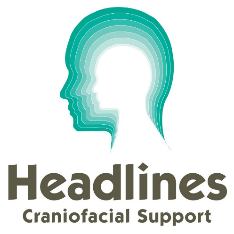 Lead ApplicantCollaborator (s)Research institution/organisation A B Travel costs (registration, economy travel and accommodation)C Equipment D Other costs SummaryJustification of costsOther Funding Applications (Please advise of any other pending funding applications and any current funding for this project)Human researchNHS service support costs (Where the proposed research draws on NHS facilities, it is likely to incur service support and/or excess treatment costs which the NHS is obliged to meet).Animal research (if applicable)Please insert a short CV for the lead applicantTo apply for funding, please email the completed form to research@headlines.org.uk Surname ForenameCorrespondence addressTelephoneEmailNameCorrespondence addressTelephoneEmailNameFinance officer CorrespondenceaddressEmailTitle of project THE PROJECTTitleProposed start dateDuration in monthsAbstract of research (Up to a maximum 250 words, please summarise the central research question, key aims, methodology, and the scientific and clinical implications of the study.)Lay summary (maximum 250 words, explain to a lay audience the nature of the proposed research. This must include the expected benefits in terms of improvement to human health, with an estimate of the time frame to any clinical translation). Details of the project (maximum 1500 words)Include (a) Hypotheses (b) Background to the proposal (c) Experimental design and methods (ensure sufficient detail, including a statement on power calculation where relevant) (d) Timetable with key milestones, (e) Potential barriers or risksBibliography (maximum 20 references, numbered consecutively as they appear in the text, including first author only, title, journal, year, pagination and PMID) FINANCESalary costs (including any collaborator salary costs)Yr 1£Total£Brief description of item£Total£Brief description of item(NB avoid generic terms e.g. consumables)£Total£Description£Total£Total costsYr 1£Total £Total salary (A above)Total consumables (B, C, D above)Final totalJustify all financial resources requested (maximum one side of A4)OrganisationAmount PERMISSIONS Research ethics committee approval:Research ethics committee approval:Approved?REC number: Submitted?Date decision due: Not yet submitted?Estimated date of submission: Not applicable?Has the funding to service support costs been guaranteed by the appropriate NHS provider(s)?Has the funding for excess treatment costs been approved by the appropriate NHS provider(s)?Does the proposed research involve the use of vertebrate animals or other organisms covered by the Animals (Scientific Procedures) Act (MANDATORY)If YES, in section F4 (Research to be undertaken), please provide details of any areas of substantial/moderate severity.If YES, please provide details of any areas of substantial/moderate severity.If YES, please provide details of any areas of substantial/moderate severity.Are the appropriate Home Office Project Licences in place?Are the appropriate personal licences in place?Has the application already been approved through a local ethics process regarding the use of experimental animals?Please outline the justification for the use of animals and how are the 3Rs addressed? (Maximum 250 words)Curriculum Vitae SUPPORTING STATEMENTS AND SIGNATURES LEAD APPLICANTI undertake and manage the projectI will ensure timely submission and of progress and final reportsLEAD APPLICANTI undertake and manage the projectI will ensure timely submission and of progress and final reportsFull Name:Signature:Date:HEAD OF DEPARTMENTHEAD OF DEPARTMENTFull Name:Signature:Date:COLLABORATOR (S)COLLABORATOR (S)Full Name:Organisation & Job Title:Signature:Date: